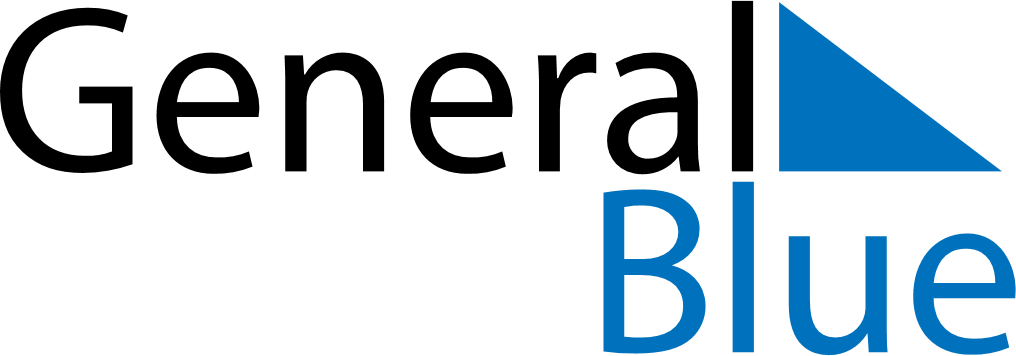 April 2025April 2025April 2025April 2025GuamGuamGuamSundayMondayTuesdayWednesdayThursdayFridayFridaySaturday1234456789101111121314151617181819Tax DayGood FridayGood Friday2021222324252526Easter SundayAdministrative Professionals Day27282930